APPLICATION TO RESTORE SERVICE 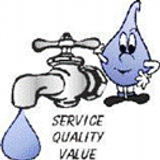 This application must be fully completed and signed to be accepted by the company.Date/Time: _______________________Applicant: _______________________________________Property Owner		TenantService Address: ______________________________________________Email address: ____________________________________________Phone Number/s: Home (       ) ___________ Cell (       ) ___________ Work (      ) ___________TERMS AND CONDITIONS:Customer certifies that no company property including the meter, the flow restrictor, meter setter and any other company appurtenances at this service has been altered, damaged or removed from the time of installation until time of removal by the company.Customer understands and accepts full financial responsibility for loss or damage to company property and appurtenances.Customer understands that the flow restrictor will be removed and the meter reinstalled within one business day following receipt during normal business hours of this fully completed and signed service restoration application if the account is current.Customer understands and agrees to abide by the adopted rules and regulations contained in the company tariff filed with Utilities and Transportation Commission and the water budget provided to me by the company.Customer is responsible for all bills, costs, loss, damage, penalties, charges or fees regardless of user or use.I, _________________________, agree to fully comply with the provisions and requirements of the H&R Waterworks, Inc tariff and the additional terms and conditions stated on this application.  I further understand that failure to comply with the tariff, the water budget or these terms and conditions may result in subsequent restricted flow service or service disconnection._______________________________		______________________________Signature							Printed Name